Basketball Australia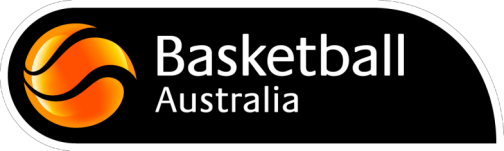 International Clearance Request and Payment FormUpdated November 2013REQUIREMENTSAny player who last played in a foreign country must obtain an international clearance from the National Federation of the country in which he/she last played before he/she is eligible to play in any competition in Australia.A club clearance is not an international clearance.This requirement applies to both foreign players and Australian playersThese are international laws and not at the discretion of any body in Australia.A CLUB CLEARANCE NEVER CONSTITUTES AN INTERNATIONAL CLEARANCE.IN GENERALInternational Clearances are between Federations. Basketball Australia, on request by the player and Australian club, will contact the National Federation in which the player was last based and ask for an international clearance from that Federation.The National Federation is under no obligation to supply an international clearance for 7 working days, as the National Federation must first consult the club to seek a club clearance. If no response is received from the Federation after 7 working days, Basketball Australia will request assistance from FIBA. A number of National Federations now impose a Fee to process a LOC. Any request for payment will be forwarded to the applicant and once notification of payment is received the LOC will be approved.International Clearances are unconditional (with the exception of clearances between National Federations and the WNBA). The only acceptable reason for which a National Federation may refuse a request for an international clearance is the existence of a current valid contract between a player and a club under that Federation’s control.If the player has a FIBA Players Agent their name, nationality and FIBA Agent number must be provided with your clearance request.AUSTRALIAN STUDENTS ATTENDING USA COLLEGE/HIGH SCHOOLUnder FIBA Regulation 4.8 of the Regulations governing the International Transfer of Players, Australian students attending USA Colleges and High Schools do not require an international clearance in either direction. These students remain tied to the club for which they were a member, before leaving for school in the USA (i.e. it is assumed that no time has elapsed).Basketball Australia, to assist the tracking of our players who go to school overseas, and to ensure that the proper clearance procedures are followed should the player not return to their home club following completion of their studies, has put in place an “Educational Player Tracking System” by way of an “Educational Player Release Form”NBA, NBDL & WNBA PLAYERSInternational clearances for players entering or leaving the NBA, NBDL or WNBA must pass through Basketball Australia, FIBA and the NBA, NBDL or WNBA (not USA Basketball)NB: for WNBA only - A National Federation may grant, with the club’s agreement, a conditional clearance, to play in the WNBA, for a player contractually bound to that club for a further season. Any player receiving a conditional clearance in this manner must return to the club to complete her contract and cannot receive a clearance to play for any other club. Similarly a player with an ongoing contract to play in the WNBA may be conditionally cleared by the WNBA to a national Federation with the proviso that the player must be cleared back to the WNBA to complete her contract with the WNBA club.Basketball Australia, PO Box 218, South Melbourne, VIC, 3205Ph: +61 3 96974334, Fax: +61 3 96974335, Email transfers@basketball.net.auCLEARANCES FROM USA & CANADAOnly the club or player can request a clearance from USA Basketball or Canada Basketball. These are the only two Federations that Basketball Australia is aware of, where BA is unable to request a clearance, as a fee is required to be paid by the player to these Federations. Web addresses to obtain each clearance/ method of payment forms can be found at:USA Clearances – www.usabasketball.com Canadian Clearances – www.basketball.caSPORT VISABA cannot support an application for a basketball sport visa without a valid international clearance.INTERNATIONAL CLEARANCES FROM AUSTRALIAInternational clearances for players leaving Australia to play under the control of another Federation will only be provided by Basketball Australia once both the club and State/Territory Association have advised in writing that the player has completed his/her contract with the club.The only valid reason for refusal of an international clearance is that the player is still covered by a valid contract.All international clearances are unconditional (except for players going to the WNBA). A player who has signed a contract for a future period of time in the country from which they are seeking a clearance is bound by the laws of that country with regard to fulfilment of the contract. A Federation can only prevent a clearance for players currently under their control.NB: Players leaving Australia to play in a competition (even for only two weeks) in another country where the players do not compete as a team from Australia, are required to receive an outgoing international clearance and following their commitment to be cleared back to Australia. Clubs need to be aware of their visa sponsorship provisions in permitting players to compete in the above type of competition.MEN’S NATIONAL BASKETBALL LEAGUE (NBL)International Clearances into and out of Australia remain the same. This means that should a player depart from Australia to play for the New Zealand based club, they must attain an international clearance to allow them to be registered in New Zealand. Alternately, if a  player leaves the New Zealand based club and returns to Australia to play, then the player must attain an international clearance from New Zealand to allow them to be registered in Australia. Just a clearance from one NBL club to another NBL club is not sufficient when moving from Australia to New Zealand or vice versa.The responsibility to obtain an international clearance, like all other registration requirements, rests with the player and his/ her club.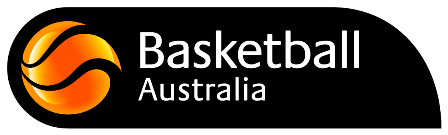 Basketball Australia	International Clearance Request$50 (Clearance fee)This form must be sent (with payment details) to: TransfersBasketball Australia PO Box 218South Melbourne VICTORIA	3205Fax: 03 9697 4335Email: transfers@basketball.net.auPayment Details FormPayment type: Payment by Credit Card is the preferred method of payment. If paying by Bank Cheque please make cheque payable to Basketball AustraliaThis form must be sent (with payment details) to: TransfersBasketball Australia PO Box 218ClubClub ContactTelephonePlayers nameDate of BirthClub Last Played ForCountry Last Played InYear Last Played in That CountryPlayers AgentPlayers Agent NationalityFIBA licence NumberAll FIBA Agents are listed on the FIBA WebsiteAll FIBA Agents are listed on the FIBA Websitehttp://www.fiba.com/pages/eng/fc/expe/fibaAgen/agenSear/p/openNodeIDs/5307/selNodeID/5307/sear.htmlhttp://www.fiba.com/pages/eng/fc/expe/fibaAgen/agenSear/p/openNodeIDs/5307/selNodeID/5307/sear.htmlPayment by (tick one box)MastercardMastercardMastercardMastercardMastercardMastercardVisaVisaVisaVisaVisaVisaAmexAmexAmexAmexAmexAmexAmount to be paidVisa Application $350Visa Application $350Visa Application $350Visa Application $350Visa Application $350Visa Application $350Visa Application $350Visa Application $350Visa Application $350Clearance Application$50Clearance Application$50Clearance Application$50Clearance Application$50Clearance Application$50Clearance Application$50Clearance Application$50Clearance Application$50Clearance Application$50TOTAL TO BE PAID$$$$$$$$$$$$$$$$$$Credit Card NumberExpiry DateMonthMonthMonthMonthMonthMonthMonthMonthMonthYearYearYearYearYearYearYearYearYear3 Digit Security NumberLocated on back of cardLocated on back of cardLocated on back of cardLocated on back of cardLocated on back of cardLocated on back of cardLocated on back of cardLocated on back of cardLocated on back of cardCardholders NamePhoneSignature of Cardholder